Ms. Christine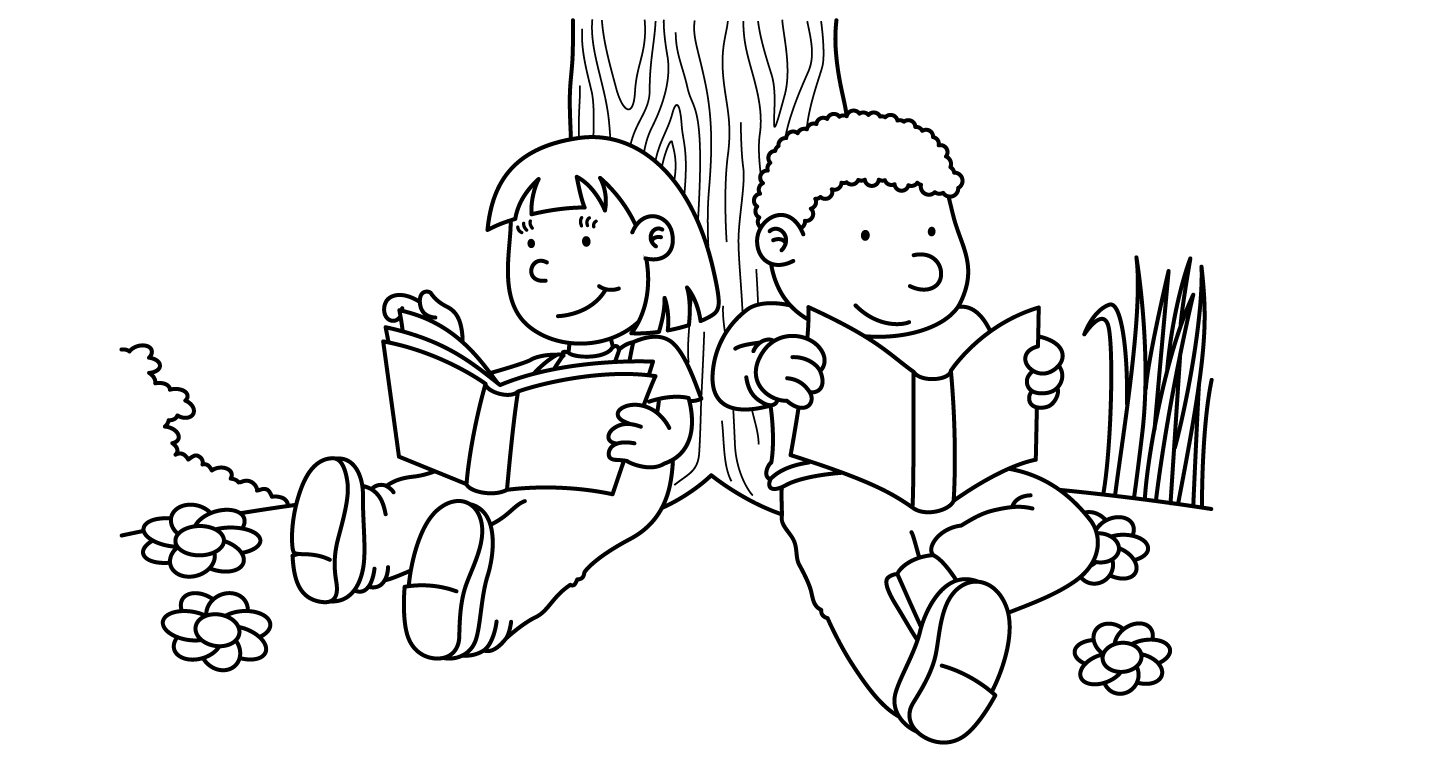 Ms. ChristineMs. ChristineMs. ChristineMs. ChristineMs. ChristineMs. ChristineJUNEJUNEJUNEJUNEJUNEJUNEJUNESundayMondayTuesdayWednesdayThursdayFridaySaturday123Father’s Day Surprise4Father’s Day Surprise5Family Fun Dayat D’Onofrio Park10:00 – 2:00School ClosedD-Day               6Pajama Day7National Donut Day8Flag Day910AnimalParty11Review and Testing12ReviewandTesting13Show-n-Tell14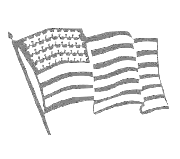 Flag Day1516Happy Father’s Day17End of YearSpecial Books18Chicka ChickaBoom BoomParty19Picnicin theParkFirst Day of Summer20HalloweeninJune(Wear a Costume)Report Cards21First DayOfSummerPeaches & Cream DayReport Cards22233024Ice CreamParty25Last DayOf SchoolFun26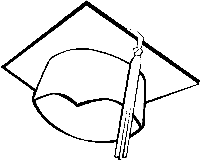 GraduationDay!272829